Designated Entity Design Standards Task Force PJM Conference and Training CenterJuly 19, 20168:00 a.m. – 4:00 p.m. EST (Issue Tracking)Substation Subgroup Meeting (8:00 a.m. - 10:00 a.m.)  Review of assignments from last month’s meeting:Grounding design, AC Station Service, DC Supply – Mr. WellmanSecurity Criteria – Mr. LemmermanAccessibility and Layout – Mr. CovingtonMr. Herb to discuss the following:Manual 7 – dual batteriesTSS – red linesProgression moving forward:Overall pathAddressing appropriate topicsLines Subgroup Meeting (10:15 a.m. - 12:15 p.m.)  Discuss SPP documentDiscuss the findings of the Lines Subgroup conference call held on 7/11/2016Live lineElectrical ParametersDiscuss assignments from last month’s meeting (Volunteers that proposed language for various topics)Discuss in general the loading and civil sections of the spreadsheetDiscuss/determine direction
Break for lunchProtection Subgroup Meeting (1:00 p.m. - 3:00 p.m.)  AttendanceReview action items from last meetingUpdate on Relay Subcommittee revisiting exceptions to Manual 07 document for treatment of 100-200kV relay protectionRevisit discussion of “….To the extent of….” language in existing PJM Designated Entity AgreementReview/discuss ongoing subgroup scoping document (outline)Revisit discussion about timetable for completion of final document. We still need a consensus on a projected date of completion.Review action item list for next meetingAdjournAuthor: Anisha FernandesAntitrust:You may not discuss any topics that violate, or that might appear to violate, the antitrust laws including but not limited to agreements between or among competitors regarding prices, bid and offer practices, availability of service, product design, terms of sale, division of markets, allocation of customers or any other activity that might unreasonably restrain competition.  If any of these items are discussed the chair will re-direct the conversation.  If the conversation still persists, parties will be asked to leave the meeting or the meeting will be adjourned.Code of Conduct:As a mandatory condition of attendance at today's meeting, attendees agree to adhere to the PJM Code of Conduct as detailed in PJM Manual M-34 section 4.5, including, but not limited to, participants' responsibilities and rules regarding the dissemination of meeting discussion and materials.Public Meetings/Media Participation: Unless otherwise noted, PJM stakeholder meetings are open to the public and to members of the media. Members of the media are asked to announce their attendance at all PJM stakeholder meetings at the beginning of the meeting or at the point they join a meeting already in progress. Members of the Media are reminded that speakers at PJM meetings cannot be quoted without explicit permission from the speaker. PJM Members are reminded that "detailed transcriptional meeting notes" and white board notes from "brainstorming sessions" shall not be disseminated. Stakeholders are also not allowed to create audio, video or online recordings of PJM meetings.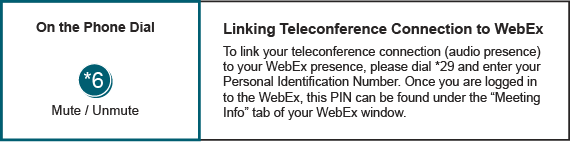 Lunch (12:15 p.m. - 1:00 p.m.)  Action Items updateAction Items updateAction Items updateCirculate TSS red line document provided by the TSS – Working draft provided by TSS, for use by the Subgroup Co-leads. This is not to be posted or made public at this time, until finalized by the TSS.Circulate TSS red line document provided by the TSS – Working draft provided by TSS, for use by the Subgroup Co-leads. This is not to be posted or made public at this time, until finalized by the TSS.Circulate TSS red line document provided by the TSS – Working draft provided by TSS, for use by the Subgroup Co-leads. This is not to be posted or made public at this time, until finalized by the TSS.Future Meeting DatesFuture Meeting DatesFuture Meeting DatesAugust 17, 20168:00 a.m. – 4:00 p.mPJM Conference & Training Center/ WebExSeptember 12, 20168:00 a.m. – 4:00 p.mPJM Conference & Training Center/ WebExOctober 25, 20168:00 a.m. – 4:00 p.mPJM Conference & Training Center/ WebExNovember 15, 20168:00 a.m. – 4:00 p.mPJM Conference & Training Center/ WebExDecember 12, 20168:00 a.m. – 4:00 p.mPJM Conference & Training Center/ WebEx